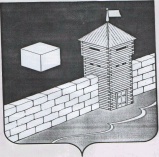 АДМИНИСТРАЦИЯ ЕТКУЛЬСКОГО СЕЛЬСКОГО ПОСЕЛЕНИЯПОСТАНОВЛЕНИЕ  «26» июля  2022 года  № 68                 с. ЕткульО  внесении изменений в порядок предоставления субсидий теплоснабжающим организациям на финансовое обеспечение (возмещение) затрат, связанных с частичным погашением задолженности за топливно-энергетические  ресурсыВ соответствии со статьей 78 Бюджетного кодекса Российской Федерации, Федеральным законом от 06.10.2003 №131-ФЗ «Об общих принципах местного самоуправления в Российской Федерации», постановлением  Правительства РФ от 18 сентября 2020 г. № 1492 «Об общих требованиях к нормативным правовым актам, муниципальным правовым актам, регулирующим предоставление субсидий, в том числе грантов в форме субсидий, юридическим лицам, индивидуальным предпринимателям, а также физическим лицам - производителям товаров, работ, услуг, и о признании утратившими силу некоторых актов Правительства Российской Федерации и отдельных положений некоторых актов Правительства Российской Федерации» администрация Еткульского сельского поселения ПОСТАНОВЛЯЕТ:1. Внести изменения в Порядок предоставления субсидий теплоснабжающим организациям на финансовое обеспечение (возмещение) затрат, связанных с частичным погашением задолженности за топливно-энергетические ресурсы, утвержденный	 постановлением администрации Еткульского сельского поселения  от 10.09.2021г. №108, изложив в новой редакции (прилагается).         2.   Настоящее постановление разместить на странице Еткульского сельского поселения на официальном сайте администрации Еткульского муниципального района.Глава Еткульского сельского поселения                                                  А.В. СоколовУтвержден постановлением администрации Еткульского сельского поселения    от «10» сентября  2021г. №108      (в редакции постановления      от «26» июля 2022г. №68 ) Порядокпредоставления субсидий теплоснабжающим организациямна финансовое обеспечение (возмещение) затрат, связанных с частичным погашением задолженности за топливно-энергетические ресурсыI. Общие положения1. Настоящий Порядок разработан в соответствии со статьей 78 Бюджетного кодекса Российской Федерации, Федеральным законом от 06 октября 2013 года N 131-ФЗ «Об общих принципах организации местного самоуправления в Российской Федерации», постановлением Правительства Российской Федерации от 18.09.2020 года N 1492 «Об общих требованиях к нормативным правовым актам, муниципальным правовым актам, регулирующим предоставление субсидий, в том числе грантов в форме субсидий, юридическим лицам, индивидуальным предпринимателям, а также физическим лицам - производителям товаров, работ, услуг, и о признании утратившими силу некоторых актов Правительства Российской Федерации и отдельных положений некоторых актов Правительства Российской Федерации».2. Настоящий Порядок определяет цели, условия и порядок предоставления и расходования субсидий, выделенных на финансовое обеспечение (возмещение) затрат, связанных с частичным погашением задолженности за топливно-энергетические ресурсы (далее - субсидии), а также порядок осуществления контроля за соблюдением условий и порядка предоставления субсидий.3. Субсидии предоставляются организациям любой формы собственности, обеспечивающим теплоснабжение населения и объектов бюджетной сферы, осуществляющим теплоснабжение по регулируемым тарифам на территории Еткульского сельского поселения (далее именуются - получатели субсидий), в целях обеспечения надежного и бесперебойного теплоснабжения в отопительный период, финансового обеспечения (возмещения) затрат, связанных с погашением задолженности, сложившейся за отчетный период в текущем календарном году за топливные ресурсы: газ, уголь, мазут.Результатом предоставления субсидий является своевременное начало отопительного периода на территории сельского поселения. 4. Критериями отбора получателей субсидии являются:1) количество конечных потребителей составляет не менее 15;2) продолжительность оказания услуг на день опубликования объявления о проведении отбора претендентов на получение субсидии составляет не менее 7,5  месяцев;3) количество нарушений допустимой продолжительности перерывов предоставления коммунальной услуги по теплоснабжению за 7,5 месяцев (последнего отопительного периода)  составляет не более 5.5. Субсидии предоставляются путем проведения отбора.Способ проведения отбора - запрос предложений на основании заявок, направленных участниками отбора для участия в отборе, исходя из соответствия участника отбора категориям и критериям отбора и очередности поступления заявок на участие в отборе.6. Администрация Еткульского сельского поселения - главный распорядитель бюджетных средств, до которого доводятся лимиты бюджетных обязательств на предоставление субсидий, осуществляющий предоставление субсидий в пределах бюджетных ассигнований, предусмотренных в бюджете сельского поселения на соответствующие цели на текущий финансовый год.II. Порядок проведения отбора получателей субсидии для предоставления субсидий7. Отбор получателей субсидии проводится в соответствии с настоящим Порядком.8. Администрация Еткульского сельского поселения размещает объявление о проведении отбора на официальном сайте администрации Еткульского муниципального района на странице Еткулького сельского поселения в сети Интернет с указанием следующих сведений:1) срок проведения отбора (дата и время начала (окончания) подачи (приема) заявок участников отбора), который не может быть меньше 30 календарных дней, следующих за днем размещения объявления о проведении отбора;2) место подачи заявки;3) наименование, место нахождения, почтовый адрес, адрес электронной почты главного распорядителя как получателя бюджетных средств;4)  результаты предоставления субсидии;5) адрес страницы сайта администрации Еткульского муниципального района в сети Интернет, на которой размещается объявление о проведении отбора, информация о процедурах и итоги отбора;6) требования к заявителям и перечень документов, предоставляемых заявителями для подтверждения их соответствия указанным требованиям;7) порядок подачи заявок и требования, предъявляемые к форме и содержанию заявок;8) порядок отзыва и возврата заявок, внесения изменений в заявки;9) правила рассмотрения и оценки заявок;10) порядок предоставления заявителям разъяснений положений объявления о проведении отбора, даты начала и окончания срока такого предоставления;11) срок, в течение которого победитель (победители) отбора должен подписать соглашение о предоставлении субсидии;12) условия признания победителя (победителей) отбора уклонившимся от заключения соглашения;13) дата размещения результатов отбора на  сайте администрации Еткульского муниципального района в сети "Интернет", которая не может быть позднее 14-го календарного дня, следующего за днем определения победителя отбора.9. Требования, которым должен соответствовать заявитель по состоянию на первое число месяца, предшествующего месяцу, в котором планируется проведение отбора:1) у заявителя отсутствует неисполненная обязанность по уплате налогов, сборов, страховых взносов, пеней, штрафов, процентов, подлежащих уплате в соответствии с законодательством Российской Федерации о налогах и сборах;2) заявитель не должен находиться в процессе реорганизации, ликвидации, банкротства и не должен иметь ограничения на осуществление хозяйственной деятельности;3) заявитель не должен являться иностранным юридическим лицом, а также российским юридическим лицом, в уставном (складочном) капитале которого доля участия иностранных юридических лиц, местом регистрации которых является государство или территория, включенные в перечень Министерством финансов Российской Федерации перечень государств и территорий, предоставляющих льготный налоговый режим налогообложения и (или) не предусматривающих раскрытия и предоставления информации при проведении финансовых операций (оффшорные зоны) в отношении таких юридических лиц, в совокупности превышает 50 процентов;4) заявитель не должен получать средства из бюджета сельского поселения на цели, указанные в пункте 3 настоящего Порядка;5) у заявителя должна отсутствовать просроченная (неурегулированная) задолженность по денежным обязательствам перед сельским поселением;6) заявитель не должен находиться в перечне организаций и физических лиц, в отношении которых имеются сведения об их причастности кэкстремистской деятельности или терроризму, либо в перечне организаций и физических лиц, в отношении которых имеются сведения об их причастности к распространению оружия массового уничтожения;10. Иные требования к заявителям:1) заявитель является предприятием сферы жилищно-коммунального хозяйствапо теплоснабжению;2) наличие просроченной задолженности (более одного месяца) за потребленные топливно-энергетические ресурсы на дату подачи заявки;3) согласие на обработку персональных данных руководителя и главного бухгалтера.11. Заявитель может подать только одну заявку на участие в отборе.12. Заявитель предоставляет в администрацию сельского поселения  заявку по форме согласно приложению 1 к настоящему Порядку с приложенным к ней пакетом документов, в том числе согласие на публикацию (размещение) в сети Интернет информации о заявителе, о подаваемой заявителем заявке.13. Прием от заявителя заявки и пакета документов администрациейсельского поселения осуществляется в течение срока, указанного в объявлении о проведении отбора, который не может быть меньше 30 календарных дней, следующих за днем размещения объявления о проведении отбора.14. Заявка считается принятой со дня поступления в администрациюсельского поселения и ее регистрации.15. В случае непредоставления заявителем по собственной инициативе документов, указанных в подпунктах 2, 3, 4 пункта 23 настоящего Порядка, администрациясельского поселения в течение 3 рабочих дней со дня, следующего за днем окончания приема документов на отбор, подготавливает и направляет межведомственный запрос о предоставлении документов, указанных в подпунктах 2, 3, 4 пункта 23 настоящего Порядка по состоянию на первый рабочий день, следующий за днем окончания приема заявок на отбор.16. Администрация сельского поселения в течение 5 рабочих дней со дня, следующего за днем окончания приема документов, проводит анализ заявки и предоставленных документов на соответствие их требованиям и критериям, установленным настоящим Порядком, проверяет правильность расчета размера субсидии.17. Заседание комиссии по рассмотрению заявок на предоставление субсидии организациям сферы жилищно-коммунального хозяйства на финансовое обеспечение (возмещение) затрат, связанных с частичным погашением задолженности за топливно-энергетические ресурсы (далее - Комиссия) проводится не позднее 5 рабочихсо дня, следующего за днем окончания приема документов  и проведения проверки предоставленных документов на соответствие их требованиям и критериям, установленным настоящим Порядком. Состав Комиссии утверждается распоряжением администрации сельского поселения. В случае необходимости может быть назначено повторное заседание комиссии.18. Комиссия принимает решение о предоставлении субсидии участникам отбора или об отклонении заявки.19. Решения комиссии правомочны, если на заседании присутствуют не менее половины членов Комиссии. Решения Комиссии принимаются большинством голосов от числа присутствующих на заседании членов Комиссии.20. Решение о признании участников отбора получателем субсидии или отклонении заявки участника отбора оформляется в виде протокола Комиссии, который в течение 1 рабочего дня, следующего за днем заседания комиссии, подписывается всеми присутствующими на заседании членами Комиссии.21. Информация о результатах проведения отбора размещается в сети Интернет (на официальном сайте) не позднее 14-го календарного дня, следующего за днем определения победителя отбора с указанием следующих сведений:1) дата, время и место рассмотрения заявок;2) информация о заявителях, заявки которых были рассмотрены;3) информация о заявителях, заявки которых были отклонены, с указанием причин их отклонения, в том числе положений объявления о проведении отбора, которым не соответствуют такие заявки;4) наименование получателей субсидии, с которыми заключено соглашение и размер предоставляемой ему субсидии.22. Отклонение заявки участникам отбора на стадии рассмотрения и оценки заявок осуществляется по следующим основаниям:1) несоответствие участника отбора требованиям, установленным в 9, 10 настоящего Порядка;2) несоответствие участника отбора критериям, указанным в пункте 4 настоящего Порядка;3) несоответствие представленных участником отбора заявок и документов требованиям к заявкам участников отбора, установленным в объявлении о проведении отбора;4) недостоверность представленной участником отбора информации, в том числе информации о месте нахождения и адресе юридического лица;5) подача участником отбора заявки после даты и (или) времени, определенных для подачи заявок;6) недостаточность бюджетных средств, выделенных на указанные цели в бюджете сельского поселения в текущем финансовом году.III. Условия и порядок предоставления субсидий23. Для участия в отборе заявитель предоставляет в сроки, указанные в объявлении о проведении отбора, следующие документы:1) заявку о предоставлении субсидии по форме согласно приложению 1 к настоящему Порядку, заверенную подписью руководителя участника отбора (либо уполномоченного представителя участника отбора при условии предоставления соответствующей доверенности) и главного бухгалтера участника отбора, а также печатью (при наличии);2) выписку из Единого государственного реестра юридических лиц, содержащую информацию о заявителе по состоянию на первое число месяца, предшествующего месяцу, в котором планируется проведение отбора;3) копию свидетельства о постановке заявителя на налоговый учет;4) справку об исполнении налогоплательщиком (плательщиком сбора, плательщиком страховых взносов, налоговым агентом) обязанности по уплате налогов, сборов, страховых взносов, пеней, штрафов, процентов по форме, утвержденной приказом Федеральной налоговой службы, по состоянию на первое число месяца, предшествующее месяцу в котором планируется проведение отбора;5) акт сверки задолженности между организациями сферы жилищно - коммунального хозяйства и поставщиками топливно-энергетических ресурсов, составленный по состоянию на дату не ранее 10 рабочих дней до даты подачи заявки для участия в отборе;6) справки о дебиторской задолженности потребителей топливно-энергетических ресурсов согласно приложениям 2 и 3 к настоящему Порядку;7) расчет величины затрат на топливно-энергетические ресурсы, сложившейся за счет превышения фактических удельного расхода условного топлива (кг у.т./Гкал) и технологических потерь при передаче тепловой энергии (Гкал) над учтенными при установлении для получателя субсидии тарифов в сфере теплоснабжения на год, предшествующий году обращения за субсидией, по форме согласно приложению 6 к настоящему Порядку;8) гарантийное письмо, подписанное заявителем (либо уполномоченным представителем заявителя при условии предоставления соответствующей доверенности) и главным бухгалтером заявителя, а также заверенное печатью (при наличии), содержащее сведения:о том, что заявитель не находится в процессе реорганизации, в отношении заявителя не проводятся процедуры банкротства и (или) ликвидации, приостановления осуществления финансово-хозяйственной деятельности в соответствии с действующим законодательством (по состоянию на первое число месяца, предшествующее месяцу, в котором планируется проведение отбора);об отсутствии у заявителя задолженности по возврату в бюджет сельского поселения субсидий, бюджетных инвестиций, предоставленных в том числе в соответствии с иными правовыми актами, и иной просроченной задолженности перед бюджетом сельского поселения, а также о том, что заявитель не получает средства из бюджета сельского поселения на цели возмещения затрат, связанных с погашением задолженности за топливно-энергетические ресурсы, в соответствии с иными правовыми актами сельского поселения, по состоянию на первое число месяца, предшествующего месяцу, в котором планируется проведение отбора;об отсутствии у заявителя просроченной (неурегулированной) задолженности по денежным обязательствам перед сельским поселением, по состоянию на первое число месяца, предшествующего месяцу, в котором планируется проведение отбора;9) документы, подтверждающие осуществление взимания дебиторской задолженности в судебном порядке;10) информацию о мероприятиях, направленных на снижение сверхнормативных потерь, и о результатах ранее выполненных мероприятий;11) сведения по форме, приведенной в приложении 8 к настоящему Порядку;12) согласие субъекта персональных данных на обработку его персональных данных по форме, приведенной в приложении 9 к настоящему Порядку;13) согласие на публикацию (размещение) в сети Интернет информации о заявителе, о подаваемой заявителем заявке, иной информации о заявителе.Документы, указанные в настоящем пункте настоящего Порядка, предоставляются на бумажном носителе.24. Заявители должны соответствовать требованиям, указанным в пунктах 9 и 10 настоящего Порядка по состоянию на первое число месяца, предшествующего месяцу, в котором планируется проведение отбора.25. Заявитель несет ответственность за достоверность предоставляемых документов и сведений в соответствии с законодательством Российской Федерации.26. Рассмотрение документов, указанных в пункте 23 настоящего Порядка производится в порядке и сроки, указанные в пунктах 13-22 настоящего Порядка.27. Основания для отказа получателю субсидии в предоставлении субсидии указаны в пункте 22 настоящего Порядка.В случае принятия решения  об отказе  в предоставлении субсидии администрация сельского поселения  уведомляет заявителя  о принятом решении в письменной форме  с указанием причин отказа в  течение пяти рабочих дней  со дня принятии соответствующего решения. 28. Расчет размера субсидии осуществляется заявителями согласно приложению  7 к настоящему Порядку.29. При принятии решения  о предоставлении субсидии  администрация сельского поселения  в течение пяти рабочих дней со дня принятия решения  направляет письменное уведомление и два экземпляра проекта соглашения Получателю субсидии.Получатель субсидии  в течение пяти рабочих дней со дня получения уведомления  предоставляет в администрацию сельского поселения два экземпляра подписанного соглашения.Администрация сельского поселения в течение пяти рабочих дней со дня  представления соглашения подписывает и  возвращает один экземпляр соглашения получателю субсидии. 30.Соглашение между администрацией сельского поселения и получателем субсидии заключается в соответствии с установленной формой договора (соглашения) между главным распорядителем бюджетных средств и юридическим лицом (за исключением муниципальных учреждений), индивидуальным предпринимателем, физическим лицом - производителем товаров, работ, услуг о предоставлении субсидии из бюджета сельского поселения.31. Обязательными условиями для предоставления субсидии, включаемыми в соглашение о предоставлении субсидии являются:1) согласие получателя субсидии на осуществление главным распорядителем бюджетных средств и органом муниципального финансового контроля проверок соблюдения получателем субсидии условий и порядка предоставления субсидии, а также запрет приобретения за счет полученных средств иностранной валюты, за исключением операций, осуществляемых в соответствии с валютным законодательствомРоссийской Федерации при закупке (поставке) высокотехнологичного импортного оборудования, сырья и комплектующих изделий;2) в случае уменьшения главному распорядителю как получателю бюджетных средств ранее доведенных лимитов бюджетных обязательств, приводящих к невозможности предоставления субсидии в размере, определенном в соглашении, условия о согласовании новых условий соглашения или о расторжении соглашения при недостижении согласия по новым условиям.32. Порядок и сроки возврата субсидий в случае нарушений получателем субсидии условий:1) в случае нарушения получателем субсидии условий, установленных при ее предоставлении, выявленных по фактам проверок, проведенных распорядителем бюджетных средств и уполномоченным органом муниципального финансового контроля субсидия подлежит возврату в бюджет сельского поселения.2) главный распорядитель бюджетных средств готовит требование о возврате субсидии в бюджет сельского поселения и направляет указанное требование получателю субсидии;3) получатель субсидии, нарушивший условия предоставления субсидии, перечисляет денежные средства в бюджет сельского поселения в течение 10 календарных дней со дня получения требования о возврате субсидии;4) не возвращенные добровольно средства субсидии подлежат взысканию в судебном порядке в соответствии с законодательством Российской Федерации.33. Показатель результативности предоставления субсидии - уменьшение задолженности за потребленные топливно-энергетические ресурсы перед ресурсоснабжающими организациями.34. Срок перечисления субсидии - не позднее десятого рабочего дня, следующего за днем подписания администрацией сельского поселения соглашения  о предоставлении субсидии.35. Перечисление субсидии осуществляется из бюджета сельского поселения единовременно при наличии средств.В случае недостаточности доведенных до уполномоченного органа  лимитов бюджетных обязательств для оплаты субсидий в соответствии с принятыми решениями о предоставлении субсидий уполномоченный орган  производит уменьшение суммы выплат субсидий в текущем месяце пропорционально для всех получателей субсидий, в отношении которых было принято решение о заключении Соглашении и  выплате субсидии.Сумма субсидий, не выплаченная в текущем месяце, может быть выплачена в следующие периоды в пределах доведенных до уполномоченного органа  лимитов бюджетных обязательств.36. Субсидия получателю субсидии перечисляется на расчетный или корреспондентский счет, открытый получателем субсидии в учреждении Центрального банка Российской Федерации или кредитной организации и указанный в заявке на получение субсидии по форме согласно приложению 1 к настоящему Порядку.IV. Требования к отчётности37. Получатели субсидий в течение 15 рабочих дней со дня получения субсидии направляют в администрацию сельского поселения:1) отчет о расходовании субсидии на финансовое обеспечение (возмещение) затрат, связанных с погашением задолженности за топливно-энергетические ресурсы по форме согласно приложению 5 к Порядку с приложением подтверждающих документов;2) акт сверки взаимных расчетов, подтверждающий достижение показателя результативности предоставления субсидии.IV. Контроль за соблюдением  условий и порядка предоставления субсидий и ответственность за их нарушение38. Главный распорядитель бюджетных средств осуществляет проверку  соблюдения получателем субсидии порядка и условий  предоставления субсидии, в том числе  в части достижения результатов предоставления субсидии,  а также органы муниципального финансового контроля осуществляют контроль  в соответствии со статьями 2681 и 2692   Бюджетного кодекса Российской Федерации.39. Субсидия носит целевой характер и подлежит направлению непосредственно на цели, для которых она предусмотрена в бюджете сельского поселения, на погашение задолженности перед поставщиками топливно-энергетических ресурсов в течение пяти рабочих дней с момента перечисления на расчетный счет получателя субсидии.40. Получатель субсидии несет ответственность за своевременность и достоверность представленных документов, за целевое и своевременное использование бюджетных средств в соответствии с законодательствомРоссийской Федерации.41. В случае нарушений получателем субсидии условий, выявленных в том числе по фактам проверок, проведенных главным распорядителем бюджетных средств и органами муниципального финансового контроля субсидия подлежит возврату в бюджет сельского в порядке и сроки, указанные в пункте 32 настоящего Порядка.                              Приложение 1
к Порядку предоставления субсидийтеплоснабжающим организациямна финансовое обеспечение (возмещение) затрат, связанных с частичным погашением задолженности за топливно-энергетические ресурсыЗаявкана предоставление субсидии на финансовое обеспечение (возмещение)затрат, связанных с частичным погашением задолженностиза топливно-энергетические ресурсыза ___________________ год     Прошу предоставить субсидию на  финансовое обеспечение  (возмещение)затрат,   связанных    с    частичным     погашением   задолженности   затопливно-энергетические ресурсы, для ____________________________________(наименование организации сферы жилищно-коммунального хозяйства, адрес)и перечислить на расчетный счет:_________________________________________________________________________(банковские реквизиты, ИНН, КПП)в размере _______________________________________________________________                             (сумма прописью в рублях)в соответствии с Порядком  предоставления  субсидий  теплоснабжающим организациям на  финансовое обеспечение  (возмещение)затрат,   связанных    с     частичным    погашением   задолженности   затопливно-энергетические ресурсыПриложение:1.2.3.Руководитель организации                    ____________ (______________)                                              (подпись)      (Ф.И.О.)Главный бухгалтер организации               ____________ (______________)                                              (подпись)      (Ф.И.О.)Место печатиИсполнитель: __________________              (Ф.И.О., подпись)                           Приложение 2
к Порядку предоставления субсидийтеплоснабжающим организациямна финансовое обеспечение (возмещение) затрат, связанных с частичным погашением задолженности за топливно-энергетические ресурсыСправкао дебиторской задолженности населенияпо состоянию на "____" ____________________ 20___ годаРуководитель организации                    ____________ (______________)                                              (подпись)      (Ф.И.О.)Главный бухгалтер организации               ____________ (______________)                                              (подпись)      (Ф.И.О.)Место печати                             Приложение 3к Порядку предоставления субсидий теплоснабжающим организациям на финансовое обеспечение (возмещение) затрат, связанных с частичным погашением задолженности за топливно-энергетические ресурсыСправкао дебиторской задолженности прочих потребителей (за исключением населения)по состоянию на "____" ____________________ 20___ годаРуководитель организации                    ____________ (______________)                                              (подпись)      (Ф.И.О.)Главный бухгалтер организации               ____________ (______________)                                              (подпись)      (Ф.И.О.)Место печати                             Приложение  4к Порядку предоставления субсидийтеплоснабжающим организациямна финансовое обеспечение (возмещение) затрат, связанных с погашением задолженности за топливно-энергетические ресурсыТиповая формадоговора (соглашения) между главнымраспорядителем средств бюджетамуниципального образованияи юридическим лицом (за исключением муниципальныхучреждений), индивидуальным предпринимателем,физическим лицом - производителем товаров, работ, услуго предоставлении субсидии из бюджета муниципального образования«_____» _____________ 20______         (дата заключения договора (соглашения)__________________________________________________________________,(наименование главного распорядителя средств бюджета муниципального образования)именуемый в дальнейшем «Главный распорядитель средств бюджета муниципального образования», в лице __________________________________________________________________(наименование должности руководителя главного распорядителя средств бюджета муниципального образования или уполномоченного им лица)фамилия, имя, отчество)действующего на основании _____________________________________________(положение об органе власти, доверенность, приказ или иной документ)с одной стороны и ______________________________________________________,  (наименование для юридического лица, фамилия, имя, отчество для индивидуального предпринимателя, физического лица)именуемый в дальнейшем «Получатель», в лице __________________________________________________________________(наименование должности лица, представляющего Получателя)_________________________________________________________, действующего (фамилия, имя, отчество)на основании __________________________________________________________,(Устав для юридического лица, свидетельство о государственной регистрации для индивидуального предпринимателя, паспорт для физического лица, доверенность)с другой стороны, далее именуемые «Стороны», в соответствии с Бюджетным кодексом Российской Федерации, __________________________________________________________________,(наименование нормативно-правового акта муниципального образования о бюджете на очередной (текущий) финансовый год и плановый период)______________________________________________________________________,(наименование порядка предоставления субсидии юридическим лицам (за исключением муниципальных учреждений), индивидуальным предпринимателям, физическим лицам - производителям товаров, работ, услуг)утвержденного _______________________________________________________________________________________________________________________________                           от ________________ № __________ (далее – Правила предоставления субсидии), заключили настоящий договор (соглашение) (далее - Соглашение) о нижеследующем.I. Предмет Соглашения1.1. Предметом настоящего Соглашения является предоставление из бюджета Еткульского сельского поселения в 20___ году ______________________________________________________________________(наименование Получателя)субсидии на ___________________________________________________________(указание цели предоставления субсидии в соответствии с нормативным правовым актом, регламентирующим предоставление субсидии)(далее  -  Субсидия) по кодам классификации расходов бюджетов Российской Федерации: код главного распорядителя средств бюджета муниципального образования ________, раздел _____, подраздел _____, целевая статья ___________, вид расходов ______________________________________________.1.2. Субсидия имеет целевое назначение и не может быть использована на цели, не предусмотренные пунктом 1.1. настоящего Соглашения.II. Размер субсидии2. Размер Субсидии, предоставляемой из бюджета муниципального образования, в соответствии с настоящим Соглашением, составляет:в 20__ году ___________________(__________________________________________________________________________________________) рублей.III. Условия предоставления субсидииСубсидия предоставляется при выполнении следующих условий:3.1. Соответствие Получателем ограничениям, установленным Правилами предоставления субсидии, в том числе:3.1.1. Получатель соответствует критериям, установленным Правилами предоставления субсидии;3.1.2. Получатель на первое число месяца, предшествующего месяцу в котором планируется заключение Соглашения о предоставлении Субсидии, не является иностранным юридическим лицом, в том числе местом регистрации которого является государство или территория, включенные в утверждаемый Министерством финансов Российской Федерации перечень государств и территорий, предоставляющих льготный налоговый режим налогообложения и (или) не предусматривающих раскрытия и предоставления информации при проведении финансовых операций (офшорные зоны) в отношении таких юридических лиц (далее - офшорные компании), а также российским юридическим лицом, в уставном (складочном) капитале которого доля участия офшорных компаний в совокупности превышает 50 процентов;3.1.3. у Получателя на первое число месяца, предшествующего месяцу, в котором планируется проведение отбора, отсутствует:3.1.3.1. задолженность по налогам, сборам и иным обязательным платежам в бюджеты бюджетной системы Российской Федерации, срок исполнения по которым наступил в соответствии с законодательством Российской Федерации;3.1.3.2. просроченная задолженность по возврату в бюджет Еткульского сельского поселения субсидий, бюджетных инвестиций, предоставляемых в том числе в соответствии с иными правовыми актами, и иная просроченная задолженность перед бюджетом муниципального образования;3.1.4. Получателю не предоставляются средства из бюджета Еткульского сельского поселения на цели, указанные в пункте 1.1 настоящего Соглашения в соответствии с иными нормативными правовыми актами муниципального образования;3.1.5. в отношении Получателя в соответствии с законодательством Российской Федерации о несостоятельности (банкротстве) не возбуждено дело о несостоятельности (банкротстве);3.1.6. Получатель не находится в процессе реорганизации, ликвидации и не имеет ограничения на осуществление хозяйственной деятельности.3.2. Предоставление Получателем документов, необходимых для предоставления Субсидии, в соответствии с Правилами предоставления субсидии.3.3. согласие получателя субсидии на осуществление главным распорядителем бюджетных средств и органом муниципального финансового контроля проверок соблюдения получателем субсидии условий и порядка предоставления субсидии, а также запрет приобретения за счет полученных средств иностранной валюты, за исключением операций, осуществляемых в соответствии с валютным законодательствомРоссийской Федерации при закупке (поставке) высокотехнологичного импортного оборудования, сырья и комплектующих изделий;3.4. Субсидии предоставляются за счет средств, предусмотренных в бюджете Еткульского сельского поселения на 20___ год, в пределах доведенных лимитов бюджетных обязательств.IV. Порядок перечисления субсидии4. Перечисление Субсидии осуществляется в установленном порядке на счет Получателя, открытый в подразделениях расчетной сети Центрального банка Российской Федерации или кредитных организациях, или на расчетный счет контрагента получателя субсидии, осуществляющего поставку топливных ресурсов, в течение десяти рабочих дней со дня подписания Главным распорядителем средств бюджета муниципального образования Соглашения о предоставлении субсидии.В случае уменьшения главному распорядителю как получателю бюджетных средств ранее доведенных лимитов бюджетных обязательств, приводящих к невозможности предоставления субсидии в размере, определенном в настоящем соглашении, стороны  согласовывают новые условия соглашения или  расторгают  соглашение при недостижении согласия по новым условиям.V. Права и обязанности Сторон5.1. Главный распорядитель средств бюджета муниципального образования обязуется:5.1.1. Обеспечить предоставление Субсидии Получателю в порядке и при соблюдении Получателем условий предоставления Субсидии, установленных настоящим Соглашением.5.1.2. Обеспечить перечисление Субсидии в соответствии с настоящим Соглашением.5.1.3. Осуществлять контроль за соблюдением Получателем условий предоставления Субсидии, в том числе за соблюдением целей и порядка предоставления Субсидии Получателю.5.1.3.1. В случае если Получателем допущены нарушения условий, предусмотренных настоящим Соглашением, направлять Получателю требование об обеспечении возврата средств Субсидии в бюджет муниципального образования с указанием предельной даты возврата средств в бюджет муниципального образования.5.2. Главный распорядитель средств бюджета муниципального образования вправе:5.2.1. Запрашивать у Получателя документы и материалы, необходимые для осуществления контроля за соблюдением условий предоставления Субсидии.5.2.2. Отказать Получателю в предоставлении Субсидии в случаях, предусмотренных Правилами предоставления субсидии.5.2.3. Проводить проверки соблюдения Получателем условий, целей и порядка предоставления Субсидии.5.3. Получатель обязуется:5.3.1. Обеспечивать исполнение требований Главного распорядителя средств бюджета муниципального образования по возврату средств в бюджет муниципального образования в случае установления фактов нарушения условий предоставления субсидии.5.3.2. Обеспечивать представление Главному распорядителю средств бюджета муниципального образования в течение пятнадцати рабочих дней со дня предоставления субсидии отчета об использовании субсидии с приложением подтверждающих документов (заверенных копий платежных поручений с отметкой банка) согласно Приложению № 5 к Правилам предоставления субсидии.5.3.3. Соблюдать условия предоставления Субсидии, предусмотренные Правилами предоставления субсидии и настоящим Соглашением.5.3.4. Дать согласие на проведение проверок Главным распорядителем средств бюджета муниципального образования и/или органами муниципального финансового контроля соблюдения условий, целей и порядка предоставления Субсидии.5.3.5. В рамках проведения проверок Главным распорядителем средств бюджета муниципального образования и/или органами муниципального финансового контроля представить отчеты и материалы, подтверждающие соблюдение условий, целей и порядка предоставления Субсидии.5.3.6. Нести ответственность за достоверность информации                             и показателей, отражаемых в представляемых Главному распорядителю средств бюджета муниципального образования документах.5.3.7. При получении требования об обеспечении возврата средств Субсидии в бюджет муниципального образования, направленного  Главным распорядителем средств бюджета муниципального образования в случае, если Получателем допущены нарушения условий, предусмотренных Правилами предоставления субсидии и настоящим Соглашением, обеспечить возврат средств Субсидии в бюджет муниципального образования в размере и в сроки, указанные в требовании.5.4. Получатель вправе:5.4.1. Обращаться к Главному распорядителю средств бюджета муниципального образования за разъяснениями в связи с исполнением настоящего Соглашения.5.4.2. Получить Субсидию из бюджета муниципального образования при выполнении условий ее предоставления, установленных Правилами предоставления субсидии и настоящим Соглашением.VI. Ответственность Сторон6.1. В случае неисполнения или ненадлежащего исполнения своих обязательств по настоящему Соглашению Стороны несут ответственность в соответствии с законодательством Российской Федерации.VII. Заключительные положения7.1. Споры, возникающие между Сторонами в связи с исполнением настоящего Соглашения, решаются ими, по возможности, путем проведения переговоров с оформлением соответствующих протоколов или иных документов. При не достижении согласия споры между Сторонами решаются в судебном порядке.7.2. Соглашение вступает в силу после его заключения Сторонами и действует до исполнения Сторонами своих обязательств.7.3. Изменение настоящего Соглашения осуществляется по инициативе Сторон в письменной форме в виде дополнительного соглашения к настоящему Соглашению, которое является его неотъемлемой частью, и вступает в действие после его подписания Сторонами.7.4. Расторжение настоящего Соглашения возможно при взаимном согласии Сторон.VIII. Платежные реквизиты СторонIX. Подписи Сторон                              Приложение 5
к Порядку предоставления субсидий теплоснабжающим организациям на финансовое обеспечение (возмещение) затрат, связанных с частичным погашением задолженности за топливно-энергетические ресурсыОтчето расходовании субсидии на финансовое обеспечение (возмещение) затрат,связанных с погашением кредиторской задолженности перед поставщикамитопливно-энергетических ресурсовРуководитель организации                    ____________ (______________)                                              (подпись)      (Ф.И.О.)Главный бухгалтер организации               ____________ (______________)                                              (подпись)      (Ф.И.О.)Место печати                                  Приложение 6к Порядку предоставления субсидий теплоснабжающим организациям на финансовое обеспечение (возмещение) затрат, связанных с частичным погашением задолженности за топливно-энергетические ресурсы
Расчетвеличины затрат на топливно-энергетические ресурсы, сложившейся за счетпревышения удельного расхода условного топлива (кг у.т./Гкал)и технологических потерь при передаче тепловой энергии (Гкал)надучтенными при установлении для получателя субсидии тарифов в сферетеплоснабжения на _____год, РтопjРуководитель организации                    ____________ (______________)                                              (подпись)      (Ф.И.О.)Главный бухгалтер организации               ____________ (______________)                                              (подпись)      (Ф.И.О.)Место печати                              Приложение 7к Порядку предоставления субсидий теплоснабжающим организациям на финансовое обеспечение (возмещение) затрат, связанных с частичным погашением задолженности за топливно-энергетические ресурсы
Расчет размера субсидии теплоснабжающим организациямРазмер предоставляемой субсидии (Ci) для i-го получателя субсидии, являющегося плательщиком налога на добавленную стоимость (далее именуется - НДС), определяется по формуле:Сi = Зтэр/1,2, если Зтэр≤ Cпред,Сi = Cпред/1,2, если  Зтэр>Cпред,Размер предоставляемых субсидий (Ci) для i-го получателя субсидии, не являющегося плательщиком НДС по основаниям, предусмотренным Налоговым кодексом Российской Федерации, определяется в отношении каждого расчетного периода по формуле:Сi = Зтэр, если  Зтэр ≤ Cпред, Сi = Cпред, если  Зтэр>Cпред,где:Ci - размер субсидии, рублей;Зтэр - величина задолженности за топливные ресурсы в соответствии с актом сверки задолженности между теплоснабжающей организацией и поставщиком топливных ресурсов, составленным по состоянию на дату не ранее 10 рабочих дней до даты обращения для заключения Соглашения и получения субсидии, рублей;Спред – предельная сумма субсидии, рублей;1,2 – коэффициент, учитывающий ставку НДС в размере 20%.Спред = Ртопj+ S, где:Ртопj - величина затрат на топливные ресурсы, сложившаяся за счет превышения фактических удельного расхода топлива (кг.у.т./Гкал) и технологических потерь при передаче тепловой энергии (Гкал) над учтенными при установлении для получателя субсидии тарифов в сфере теплоснабжения на год, предшествующий году обращения за субсидией, рублей;S - сумма дебиторской задолженности потребителей тепловой энергии, рублей;Ртопj = (Vтоп фактj– ((Qпо фактj + Qпотери планj) * bудj / k / 1000)) * ЦТфактj, где:Vтоп фактj- фактический объем потребления топлива (газ, мазут, уголь) 
в j-м году, тыс.куб.м / тонн;Qпо фактj– фактический объем полезного отпуска тепловой энергии за 
j-й год, Гкал;Qпотери планj – объем технологических потерь тепловой энергии, учтенный при установлении тарифов на j-й год, Гкал;bудj - удельный расход условного топлива на отпущенную тепловую энергию, учтенный при установлении тарифов на j-й год, кг у.т./Гкал;k – коэффициент перевода условного топлива в натуральное, принимается равным:- для газа – 1,129;- для мазута – 1,37;- для каменного угля – 0,768;- для бурого угля – 0,467;ЦТфактj– фактическая цена топлива (газ, мазут, уголь), руб./тыс. куб.м. / руб./тн (с учетом НДС);j-й год – год, предшествующий году, в котором осуществляется заключение Соглашения и выплата субсидии.S = (Sдеб. нас. – (ТВ нас j* 0,02)) + Sдеб. проч, где:Sдеб. нас.– фактическая дебиторская задолженность населения на последнее число месяца, предшествующего месяцу обращения для заключения Соглашения и предоставления субсидии, со сроком возникновения задолженности более 45 дней, определенная по форме согласно Приложению № 3, рублей;ТВ насj–фактическая выручка от реализации тепловой энергии населению за год, предшествующий году обращения за субсидией;0,02 – коэффициент корректировки;Sдеб. проч - фактическая дебиторская задолженность прочих потребителей (за исключением населения)на последнее число месяца, предшествующего месяцу обращения для заключения Соглашения и предоставления субсидии, со сроком возникновения задолженности более 45 дней, определенная по форме согласно Приложению № 4, рублей.В случае если результатом вычисления показателя (Sдеб. нас. – (ТВ нас j* 0,02)) является отрицательное значение, то:S = Sдеб. проч                        Приложение 8к Порядку предоставления субсидий теплоснабжающим организациям на финансовое обеспечение (возмещение) затрат, связанных с частичным погашением задолженности за топливно-энергетические ресурсы
Перечень
критериев для отбора организаций сферы жилищно-коммунального хозяйстваРуководитель организации                    ____________ (______________)                                              (подпись)      (Ф.И.О.)Главный бухгалтер организации               ____________ (______________)                                              (подпись)      (Ф.И.О.)Место печати                    Приложение 9к Порядку предоставления субсидий теплоснабжающим организациям на финансовое обеспечение (возмещение) затрат, связанных с частичным погашением задолженности за топливно-энергетические ресурсы
Согласиесубъекта персональных данныхна обработку его персональных данныхЯ,_______________________________________________________________________                        (фамилия, имя, отчество)________________________________________________________________________,паспорт: серия ____________номер_________________кем и когда выдан ______________________________________________________________________________________________________________________ код подразделения _______________адрес регистрации _______________________________________________________в соответствии   со статьей 9 Федерального закона от 27.07.2006  N 152-ФЗ"О персональных  данных" даю согласие администрации Еткульского сельского поселения (456560,  Челябинская область, с. Еткуль, ул.Первомайская, 31)  на автоматизированную,   а   также без использования  средств автоматизации,обработку моих персональных данных, предусмотренных Перечнем персональныхданных, и документов,   содержащих   информацию персонального  характера, обрабатываемых  в  администрации Еткульского сельского поселения в  связи   с   предоставлением   субсидий  организациям сферы жилищно-коммунального    хозяйства,   а   именно на  совершение действий,предусмотренных пунктом 3 статьи 3 Федерального  закона   от   27.07.2006N 52-ФЗ  "О персональных   данных",   представленных   в   администрацию Еткульского сельского поселения.     Я подтверждаю,   что   ознакомлен(а)   с   документами администрацииЕткульского сельского поселения, устанавливающими порядок   обработки персональных данных,  а   также  с  моими  правами  иобязанностями в этой области.     Об ответственности за предоставление ложных и недостоверных сведенийпредупрежден(а).     Настоящее согласие действует со дня его подписания до дня  отзыва  вписьменной форме.___________________________                    __________________________           (дата)                                      (подпись)Nп/пФ.И.О. должникаАдрес должникаСумма дебиторской задолженности, руб.Сумма дебиторской задолженности, руб.Документ, подтверждающий задолженностьДокумент, подтверждающий задолженностьДокумент, подтверждающий задолженностьNп/пФ.И.О. должникаАдрес должникавсегосо сроком возникновения задолженности более 45 днейнаименованиеномердата12345678ВсегоNп/пНаименование должникаАдрес должникаСумма дебиторской задолженности, руб.Сумма дебиторской задолженности, руб.Документ, подтверждающий задолженностьДокумент, подтверждающий задолженностьДокумент, подтверждающий задолженностьNп/пНаименование должникаАдрес должникавсегосо сроком возникновения задолженности более 45 днейнаименованиеномердата12345678ВсегоГлавныйраспорядитель средствбюджета муниципального образованияПолучатель СубсидииНаименование главногораспорядителя средствбюджетаНаименование ПолучателяМесто нахождения:(юридический адрес)Место нахождения:(юридический адрес)Платежные реквизиты:Платежные реквизиты:Наименование должности руководителя главного распорядителя средств бюджета муниципального образования или уполномоченного им лицаНаименование должности лица, представляющего Получателя_____________/ _______________(подпись)                    (ФИО)_____________/ _______________(подпись)                    (ФИО)Nп/пВид топливно-энергетического ресурса*(1)Сумма, руб.Документы, подтверждающие факт оплаты: платежное поручение с отметкой банка1234ВсегоNп/пВид топливного энергетического ресурса 1Vтоп факт j, тыс. куб. м/ тоннQпо факт, ГкалQпотери план j, Гкалbудj,кгу.т./ГкалkЦТфактj,руб/тыс. куб. м. / руб./тн(с учетом НДС)Величина затрат, руб.((гр.3-((гр.4 +гр.5) *гр.6/гр.7/ 1000))* гр.8)123456789ВсегоНаименование критерияЕд. измеренияКоличество конечных потребителейединицПродолжительность оказания услуг по состоянию на месяцевКоличество нарушений допустимой продолжительности перерывов предоставления коммунальной услуги по водоснабжению/теплоснабжению за период сединиц